涉密人员因私出国（境）证件办理审批表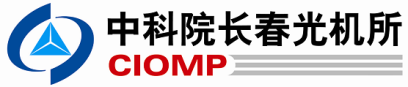 年    月    日申请人所在部门申请事项□ 办理因私护照□ 办理港澳、台湾通行证或签注□ 承诺：暂不出行，办完交回□ 办理因私护照□ 办理港澳、台湾通行证或签注□ 承诺：暂不出行，办完交回□ 办理因私护照□ 办理港澳、台湾通行证或签注□ 承诺：暂不出行，办完交回所在部门领导意见保密处审批意见人事处政审意见分管保密所领导意见